УКРАЇНАЧЕРНІГІВСЬКА  МІСЬКА  РАДАВИКОНАВЧИЙ  КОМІТЕТ. Чернігів, вул. Магістратська, 7_______________________________________тел 77-48-08ПРОТОКОЛ № 10			засідання виконавчого комітету міської радим. Чернігів							Розпочато засідання о 08.00                                                                                              Закінчено засідання о 08.35                                                                                                 29 березня 2019 рокуЗаступник міського голови						О. ЛОМАКОСекретар міської ради 							М. ЧЕРНЕНОК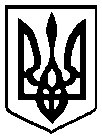                                                 Брали участь у засіданні:                                                Брали участь у засіданні:                                                Брали участь у засіданні:Головує:Головує:Ломако О. А.Ломако О. А.заступник міського голови Члени виконавчого комітету міської ради:Козир О. І.Козир О. І.головний архітектор проектів приватного підприємства «АРДІ КА» Фесенко С. І. Фесенко С. І. заступник міського голови – керуючий справами виконкому Хоніч О. П.Хоніч О. П.заступник міського голови Черненко А. В.Черненко А. В.заступник міського голови Черненок М. П.Черненок М. П.секретар міської ради Відсутні члени виконавчого комітетуміської ради:Атрошенко В. А. Атрошенко В. А. міський головаАтрощенко О. А.Атрощенко О. А.заступник міського голови Власенко Ю. Д.Власенко Ю. Д.представник міської організації Всеукраїнського об’єднання"Батьківщина" Запрошені на засідання виконавчого комітету міської ради:Гоголь М. О.Гоголь М. О.- директор КП «Паркування та ринок» міської ради (2, 3)Калюжний С. С.Калюжний С. С.- начальник управління архітектури та містобудування міської ради (14)Католик М. А.Католик М. А.- начальник управління квартирного обліку та приватизації житлового фонду міської ради (6 - 10)Куц Я. В.Куц Я. В.- начальник управління житлово-комунального господарства міської ради (1)Лазаренко С. М.Лазаренко С. М.- начальник організаційного відділу міської ради (1 - 16)Лисенко О. Ю.Лисенко О. Ю.- начальник фінансового управління міської ради (1- 16)Миколаєнко Р. С.Миколаєнко Р. С.- начальник юридичного відділу міської ради (1 – 16)Морський В. І.Морський В. І.- начальник КП «Новозаводське»міської ради (4, 5)Овсяник М. К.Овсяник М. К.- начальник управління адміністративних послуг міської ради (11)Подорван А. Ф.Подорван А. Ф.- начальник прес-служби міської ради (1 - 16)Редік А. В.Редік А. В.- заступник начальника загального відділу міської ради  (1 – 16) Рижий О. М.Рижий О. М.- начальник управління транспорту, транспортної інфраструктури та зв’язку міської ради (12)Відповідно до Закону України «Про запобігання корупції» ніхто з членів виконавчого комітету міської ради не повідомив про реальний або потенційний конфлікт інтересівВідповідно до Закону України «Про запобігання корупції» ніхто з членів виконавчого комітету міської ради не повідомив про реальний або потенційний конфлікт інтересівВідповідно до Закону України «Про запобігання корупції» ніхто з членів виконавчого комітету міської ради не повідомив про реальний або потенційний конфлікт інтересів1. СЛУХАЛИ:	Про надання згоди на створення об’єкта інженерно-транспортної інфраструктури та благоустроюПро надання згоди на створення об’єкта інженерно-транспортної інфраструктури та благоустроюДоповідав:                                     Куц Я. В.Виступили:                                    Черненок М. П.                                                        Ломако О. А.Доповідав:                                     Куц Я. В.Виступили:                                    Черненок М. П.                                                        Ломако О. А.ГОЛОСУВАЛИ:"ЗА" – одноголосно"ЗА" – одноголосноВИРІШИЛИ:Рішення № 115 додаєтьсяРішення № 115 додається2. СЛУХАЛИ:	Про затвердження Статуту комунального підприємства «Паркування та ринок» Чернігівської міської ради в новій редакціїПро затвердження Статуту комунального підприємства «Паркування та ринок» Чернігівської міської ради в новій редакціїДоповідав:                                    Гоголь М. О.Виступив:                                      Ломако О. А.Доповідав:                                    Гоголь М. О.Виступив:                                      Ломако О. А.ГОЛОСУВАЛИ:"ЗА" – одноголосно"ЗА" – одноголосноВИРІШИЛИ:Рішення № 116 додаєтьсяРішення № 116 додається3. СЛУХАЛИ: Про надання права на укладання договорів про пайову участь в утриманні об’єктів благоустроюПро надання права на укладання договорів про пайову участь в утриманні об’єктів благоустроюДоповідав:                                    Гоголь М. О.Виступив:                                      Ломако О. А.Доповідав:                                    Гоголь М. О.Виступив:                                      Ломако О. А.ГОЛОСУВАЛИ:"ЗА" – одноголосно"ЗА" – одноголосноВИРІШИЛИ:Рішення № 117 додаєтьсяРішення № 117 додається4. СЛУХАЛИ:Про зняття з бухгалтерського обліку та обслуговування комунального підприємства «Новозаводське» Чернігівської міської ради одноквартирних та двоквартирних будинківПро зняття з бухгалтерського обліку та обслуговування комунального підприємства «Новозаводське» Чернігівської міської ради одноквартирних та двоквартирних будинківДоповідав:                                   Морський В. І.Виступили:                                  Черненок М. П.                                                      Черненко А. В.                                                      Миколаєнко Р. С.                                                      Католик М. А.                                                      Лисенко О. Ю.                                                      Фесенко С. І.                                                     Ломако О. А.     Заступник міського голови дав доручення провести нараду з питання здійснення контролю за благоустроєм територій, прилеглих до одно- та двоквартирних будинків міста    Виконавці: Черненко А. В., Морський В. І., Пригара В. В., Лущай І. О., Рогова О. Г.,  Хрустицький В. А.,              Дмитренко В. Л., Католик М. А.                                              Термін виконання: до 08. 04.2019Доповідав:                                   Морський В. І.Виступили:                                  Черненок М. П.                                                      Черненко А. В.                                                      Миколаєнко Р. С.                                                      Католик М. А.                                                      Лисенко О. Ю.                                                      Фесенко С. І.                                                     Ломако О. А.     Заступник міського голови дав доручення провести нараду з питання здійснення контролю за благоустроєм територій, прилеглих до одно- та двоквартирних будинків міста    Виконавці: Черненко А. В., Морський В. І., Пригара В. В., Лущай І. О., Рогова О. Г.,  Хрустицький В. А.,              Дмитренко В. Л., Католик М. А.                                              Термін виконання: до 08. 04.2019ГОЛОСУВАЛИ:"ЗА" – одноголосно"ЗА" – одноголосноВИРІШИЛИ:Рішення № 118 додаєтьсяРішення № 118 додається5. СЛУХАЛИ:Про передачу житлового будинку з балансу  комунального підприємства «Новозаводське» Чернігівської міської ради на баланс ОСББПро передачу житлового будинку з балансу  комунального підприємства «Новозаводське» Чернігівської міської ради на баланс ОСББДоповідав:                                    Морський В. І.Виступив:                                      Ломако О. А.Доповідав:                                    Морський В. І.Виступив:                                      Ломако О. А.ГОЛОСУВАЛИ:"ЗА" – одноголосно"ЗА" – одноголосноВИРІШИЛИ:Рішення № 119 додаєтьсяРішення № 119 додається6. СЛУХАЛИ:Про затвердження списків громадян, поставлених на квартирний облік, виділення житла підприємствам, громадянам міста, видачу ордерівПро затвердження списків громадян, поставлених на квартирний облік, виділення житла підприємствам, громадянам міста, видачу ордерівДоповідав:                                    Католик М. А.Виступив:                                      Ломако О. А.Доповідав:                                    Католик М. А.Виступив:                                      Ломако О. А.ГОЛОСУВАЛИ:"ЗА" – одноголосно"ЗА" – одноголосноВИРІШИЛИ:Рішення № 120 додаєтьсяРішення № 120 додається7. СЛУХАЛИ:Про передачу жилих приміщень у власність громадянПро передачу жилих приміщень у власність громадянДоповідав:                                    Католик М. А.Виступив:                                      Ломако О. А.Доповідав:                                    Католик М. А.Виступив:                                      Ломако О. А.ГОЛОСУВАЛИ:"ЗА" – одноголосно"ЗА" – одноголосноВИРІШИЛИ:Рішення № 121 додаєтьсяРішення № 121 додається8. СЛУХАЛИ:Про зміну  статусу  гуртожитку по вулиці Івана Мазепи,           37-ГПро зміну  статусу  гуртожитку по вулиці Івана Мазепи,           37-ГДоповідав:                                    Католик М. А.Виступив:                                      Ломако О. А.Доповідав:                                    Католик М. А.Виступив:                                      Ломако О. А.ГОЛОСУВАЛИ:"ЗА" – одноголосно"ЗА" – одноголосноВИРІШИЛИ:Рішення № 122 додаєтьсяРішення № 122 додається9. СЛУХАЛИ:Про видачу дубліката свідоцтва про право власності на житло та скасування розпорядження органу приватизаціїПро видачу дубліката свідоцтва про право власності на житло та скасування розпорядження органу приватизаціїДоповідав:                                    Католик М. А.Виступив:                                      Ломако О. А.Доповідав:                                    Католик М. А.Виступив:                                      Ломако О. А.ГОЛОСУВАЛИ:"ЗА" – одноголосно"ЗА" – одноголосноВИРІШИЛИ:Рішення № 123 додаєтьсяРішення № 123 додається10. СЛУХАЛИ:Про визначення  величини опосередкованої вартості найму (оренди) житла в місті Чернігові на одну особу за I квартал 2019 рокуПро визначення  величини опосередкованої вартості найму (оренди) житла в місті Чернігові на одну особу за I квартал 2019 рокуДоповідав:                                    Католик М. А.Виступив:                                      Ломако О. А.Доповідав:                                    Католик М. А.Виступив:                                      Ломако О. А.ГОЛОСУВАЛИ:"ЗА" – одноголосно"ЗА" – одноголосноВИРІШИЛИ:Рішення № 124 додаєтьсяРішення № 124 додається11. СЛУХАЛИ:Про внесення змін та доповнень до Переліку адміністративних послуг, які надаються в Центрі надання адміністративних послуг м. ЧерніговаПро внесення змін та доповнень до Переліку адміністративних послуг, які надаються в Центрі надання адміністративних послуг м. ЧерніговаДоповідав:                                    Овсяник М. К.Виступив:                                      Ломако О. А.Доповідав:                                    Овсяник М. К.Виступив:                                      Ломако О. А.ГОЛОСУВАЛИ:"ЗА" – одноголосно"ЗА" – одноголосноВИРІШИЛИ:Рішення № 125 додаєтьсяРішення № 125 додається12. СЛУХАЛИ:Про затвердження висновку стосовно доцільності залучення позики відповідно до Фінансової угоди між Україною та Європейським інвестиційним банком (проект «Міський громадський транспорт України»)Про затвердження висновку стосовно доцільності залучення позики відповідно до Фінансової угоди між Україною та Європейським інвестиційним банком (проект «Міський громадський транспорт України»)Доповідав:                                    Рижий О. М.Виступив:                                      Ломако О. А.Доповідав:                                    Рижий О. М.Виступив:                                      Ломако О. А.ГОЛОСУВАЛИ:"ЗА" – одноголосно"ЗА" – одноголосноВИРІШИЛИ:Рішення № 126 додаєтьсяРішення № 126 додається13. СЛУХАЛИ:Про схвалення індикативних прогнозних показників міського бюджету на 2020-2021 рокиПро схвалення індикативних прогнозних показників міського бюджету на 2020-2021 рокиДоповідала:                                  Лисенко О. Ю.Виступив:                                      Ломако О. А.Доповідала:                                  Лисенко О. Ю.Виступив:                                      Ломако О. А.ГОЛОСУВАЛИ:"ЗА" – одноголосно"ЗА" – одноголосноВИРІШИЛИ:Рішення № 127 додаєтьсяРішення № 127 додається14. СЛУХАЛИ:Про присвоєння та зміну поштових адрес об'єктам нерухомого майнаПро присвоєння та зміну поштових адрес об'єктам нерухомого майнаДоповідав:                                    Калюжний С. С.Виступив:                                      Ломако О. А.Доповідав:                                    Калюжний С. С.Виступив:                                      Ломако О. А.ГОЛОСУВАЛИ:"ЗА" – одноголосно"ЗА" – одноголосноВИРІШИЛИ:Рішення № 128 додаєтьсяРішення № 128 додається15. СЛУХАЛИ:Про розпорядження, видані з 13 до 29 березня 2019 року включно Про розпорядження, видані з 13 до 29 березня 2019 року включно Протокольно:Взяти до відома, що з 13 до 29 березня 2019 року            включно видано розпорядження міського голови                 № 29 – р – № 38 – рПротокольно:Взяти до відома, що з 13 до 29 березня 2019 року            включно видано розпорядження міського голови                 № 29 – р – № 38 – р16. СЛУХАЛИ:Про порядок денний наступного засідання виконавчого комітету міської ради Про порядок денний наступного засідання виконавчого комітету міської ради ВИРІШИЛИ:На наступному засіданні виконавчого комітету міської ради розглянути поточні питанняНа наступному засіданні виконавчого комітету міської ради розглянути поточні питання